АДМИНИСТРАЦИЯ МУНИЦИПАЛЬНОГО ОБРАЗОВАНИЯ «ПАКШЕНЬГСКОЕ»165125, Архангельская область, Вельский район, д. Ефремковская, ул. Почтовая д.1  тел. 8(81836)5-73-46. факс 8(81836)5-73-47.П О С Т А Н О В Л Е Н И Еот 23 июля 2018 года                                    № 14Об утверждении Программыкомплексного развития социальной инфраструктурымуниципального образования «Пакшеньгское»В соответствии с Федеральным законом №131-ФЗ от 06.10.2003 года «Об общих принципах организации местного самоуправления в Российской Федерации» администрация муниципального образования «Пакшеньгское»ПОСТАНОВЛЯЕТ:Утвердить муниципальную программу комплексного развития социальной инфраструктуры муниципального образования «Пакшеньгское» на 2018-2022 годы (прилагается).Настоящее постановление вступает в силу с 01.01.2018 года и подлежит обязательному обнародованию и размещению на официальном сайте администрации муниципального образования «Вельский муниципальный район» в сети «Интернет».Контроль за исполнением настоящего постановления оставляю за собой.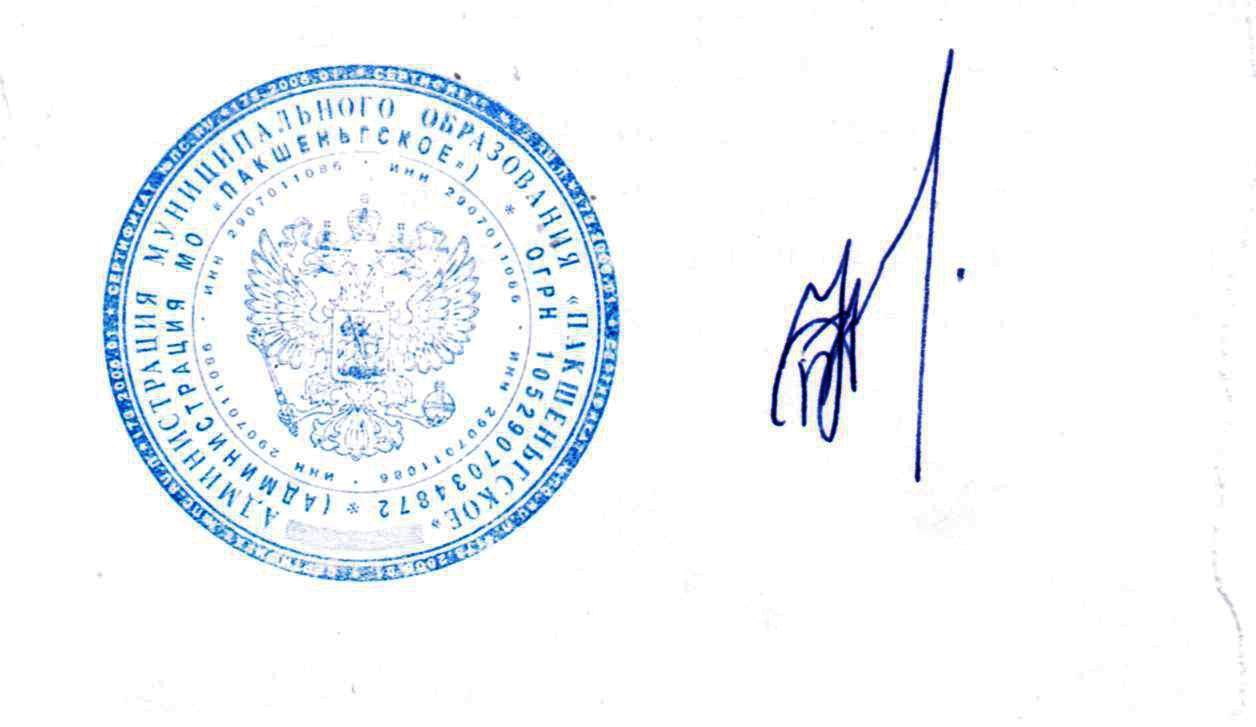 Глава администрации	МО ««Пакшеньгское»                                                                         С.Н. БеляковУтверждена постановлением администрации МО «Пакшеньгское»от 23.07.2018 № 14Программакомплексного развитиясоциальной инфраструктурыПакшеньгского сельского поселенияВельского района Архангельской областина 2018 – 2022 годыПаспорт программы социально-экономического развития муниципального образования «Пакшеньгское» на 2018-2022 годы1.ВведениеСтратегический план развития муниципального образования отвечает потребностям проживающего на его территории населения, и объективно происходящих на его территории процессов. Программа социально-экономического развития муниципального образования «Пакшеньгское»  (далее - Программа) содержит четкое представление о стратегических целях, ресурсах, потенциале и об основных направлениях социально-экономического развития поселения на среднесрочную перспективу.Цели развития поселения и программные мероприятия, а также необходимые для их реализации ресурсы, обозначенные в Программе, могут ежегодно корректироваться и дополняться в зависимости от складывающейся ситуации, изменения внутренних и внешних условий.Программа направлена на осуществление комплекса мер, способствующих стабилизации и развитию экономики, развитию налоговой базы, повышению уровня занятости населения и решению остро стоящих социальных проблем.Основными целями программы являются повышение качества жизни населения, его занятости и самозанятости, экономических, социальных и культурных возможностей на основе экономического и социального развития поселения. Достижение поставленных целей возможно при решении следующих задач:Повышение инвестиционной привлекательности территории;Сохранение и развитие культурного потенциала населения;Повышение организации и осуществления мероприятий по работе с детьми и молодежью;Создание условий для развития физической культуры и массового спорта;Создание условий для комфортного и безопасного проживания граждан;Снижение социальной напряженности;Улучшение демографической ситуации на территории поселения.В результате выполнения мероприятий программы ожидается улучшение условий жизни населения, создание комфортных условий проживания.Уровень и качество жизни населения должны  рассматриваться как степень удовлетворения материальных и духовных потребностей людей, достигаемых  за счет создания экономических и материальных условий и возможностей, которые характеризуются соотношением уровня доходов и стоимости жизни.Административным центром МО является д. Ефремковская, которое представляет собой главный опорный, организующий центр расселения, с населением 286 чел. (50% от общего населения МО), расположен приблизительно в 36 км от г. Вельск (районного центра).На территории МО расположено 7 населенных пунктов: 6 деревень (Ефремковская, Артёмковская, Степанковская, Кулаково-Подгорье, Окуловская, Петрегино), 1 посёлок (Шокша). Демографическая ситуация на 01.01.2018 г.Плотность населения составляет 1,7 чел./кв. км (в районе – 5,0 чел./кв. км).Из общего количества населения – 0,572 тыс. чел., население моложе трудоспособного возраста составляет 0,14 тыс. чел., (23,9 %), в трудоспособном возрасте – 0,29 тыс. чел. (50,7 %), старше трудоспособного возраста – 0,145 тыс. чел. (25,4%).Соотношение мужчин и женщин составляет, приблизительно 49,0 % и 51,0 % (преобладает женское население).Национальный состав населения сравнительно однороден. Большая часть приходится на долю русских (около 97 %), помимо встречаются и другие национальности.При соблюдении условий повышения качества и уровня жизни населения на расчетный срок реализации генерального плана МО «Пакшеньгское» прогнозируется относительная стабилизация численности населения с незначительным ее уменьшением..2. Социальная сфераПрогнозом на 2018 год и на период до 2022 года определены следующие приоритеты социально-экономического развития муниципального образования «Пакшеньгское»:- повышение уровня жизни населения, в т.ч. на основе развития социальной инфраструктуры;- создание условий для гармоничного развития подрастающего поколения;- сохранение культурного населения.2.1. КультураПредоставлением услуг населению в области культуры в МО «Пакшеньгское» осуществляют:- МБУК «РКЦ» структурное подразделение  «Пакшеньгская клубная система»;- Филиал Вельской библиотечной системы – Пакшеньгская библиотека.В МБУК «РКЦ» структурное подразделение  «Пакшеньгская клубная система» работают кружки и клубы по интересам для взрослых и детей различных направлений: пение, шитье, изготовление поделок и др. Одним из основных направлений работы является работа по организации досуга детей и подростков, это: проведение интеллектуальных игр, тематических мероприятий, вечера отдыха.Главной проблемой является отсутствие желания у детей и подростков заниматься своим досугом и культурно развиваться, поэтому задачей культурно-досуговых учреждений является введение инновационных форм организации досуга населения и увеличение процента охвата населения.2.2. Физическая культура и спортВ муниципальном образовании «Пакшеньгское»  работает клуб «Здоровье» в рамках деятельности которого организованы  разновозрастные секции по дыхательной гимнастике. В д.Ефремковская при школе имеется футбольное поле и волейбольная площадка, где летом проводятся игры по футболу и летние спартакиады. В зимний период население занимается лыжным спортом. Благодаря активным любителям лыжного спорта постоянно поддерживаются лыжные маршруты.Проблемы в области развития физкультуры и спорта: необходима разработка стратегии, стратегического плана и программы развития физической культуры и спорта.2.3 ОбразованиеНа территории поселения находится одна школа и один детский сад. Численность учащихся составляет 43 человека и 19 воспитанников детского сада. В школу осуществляется подвоз учащихся из п.Шокша.Всего занято в сфере образования 10 работников. Средний возраст педагогических работников составляет более 40 лет, на лицо старение и отток кадрового состава педагогов, имеется потребность в молодых специалистах. Основными причинами данной ситуации являются, отсутствие специализированного жилья и низкий уровень инфраструктуры поселения.2.3.ЗдравоохранениеНа территории поселения работает ГБУЗ АО «Вельская ЦРБ» СП «Пакшеньгский ФАП». В сфере здравоохранения занято 2 работника. Специфика заболеваемости сельскими жителями определяется, прежде всего, условиями жизни и труда. Сельские жители практически лишены элементарных многих коммунальных удобств, труд чаще носит физический характер.Причины заболеваемости населения кроются, в том числе и в особенностях проживания на селе:- низкий жизненный уровень,- нехватка средств на приобретение лекарств,- большая часть населения пенсионного возраста.Многие больные обращаются за медицинской помощью лишь в случаях крайней необходимости, при запущенности заболевания или утяжеления самочувствия.Экономика поселенияСельхозтоваропроизводители, предпринимателиВ настоящее время в поселении отсутствуют крупные сельхозтоваропроизводители. Сельскохозяйственное производство в МО представлено деятельностью КФХ Рунец В.Е., КФХ Проворова А.В. и личных подсобных хозяйств.Уровень сельскохозяйственного производства в настоящее время не удовлетворяет в полной мере потребности населения в продуктах питания. В соответствии с физиологической нормой, полностью (на 100%) население обеспечивается только картофелем собственного производства. По другим видам основной сельскохозяйственной продукции обеспеченность недостаточная. Кроме потребности на питание в балансе учитываются: потребность на фураж, семена и прочие расходы.Обеспечение продовольственной безопасности (наполнение рынка продуктами собственного производства, общепринятый уровень которого оценивается в 50 %)  достигнуто по картофелю и овощам. На данный момент основными направлениями животноводства являются: мясное скотоводство и овцеводство.В «Схеме территориального планирования Архангельской области» выделяются пункты с устойчивым социально-экономическим развитием, для создания в них центров по переработке сельскохозяйственной продукции. Согласно Схеме, в МО «Пакшеньгское»  выделены деревни Артёмковская и Степанковская с созданием в них сельскохозяйственных предприятий.Таким образом, данной Схемой на перспективу планируется:строительство фермы КРС в КФХ Проворова А.В. (д.Степанковская, 200 голов КРС).Отнесение населённых пунктов  центрам переработки сельскохозяйственной продукции определяется, в первую очередь, ориентацией на межмуниципальный рынок сбыта, наличием ёмкого местного рынка потребления, сложившейся производственной инфраструктурой и специализацией.Главными проблемами развития крестьянских хозяйств на территории МО  являются:отсутствие специалистов в области животноводства, низкая заработная плата работников;потеря некоторых сегментов рынка;присутствие на внутреннем рынке более дешевой продукции производителей с других территорий;незавершенность оформления собственности на земельные участки, выделенные в счет паев бывшим членам колхозных хозяйств.  Выводы:Важнейшими  направлениями  работы по развитию сельского хозяйства являются:техническое перевооружение сельскохозяйственных предприятий, в том числе по производству продукции растениеводства;расширение рынков сбыта;расширение ассортимента производимой продукции создание и развитие  предприятий (форм малого бизнеса) по переработке сырья.Главной профилирующей отрасли в МО «Пакшеньгское» нет.На территории МО «Пакшеньгское» ведут деятельность:Малое и среднее предпринимательствоРазвитие малого и среднего предпринимательства в последние годы приобретает все большее социальное и экономическое значение, способствуя повышению благосостояния граждан, созданию новых рабочих мест, увеличению доходной части бюджета. Значимость малого и среднего предпринимательства обусловлена его специфическими свойствами, ключевыми из которых являются оперативность и мобильность, способность гибко реагировать на изменения конъюнктуры рынка.Малый и средний бизнес стал существенным фактором экономического развития.Малый бизнес охватывает различные сферы экономической деятельности. Для последних лет характерна тенденция стабильного увеличения числа занятых в этом секторе экономики. В условиях ликвидации ряда предприятий и, как следствие, увеличения числа безработных граждан, привлечение рабочей силы в этот сектор экономики обеспечивает решение проблемы занятости населения.4.Жилищный фондСостояние жилищно-коммунальной сферы сельского поселенияОбеспеченность жильем на одного жителя в поселении составляет – 23,9 кв.м. Тем не менее, проблема по обеспечению жильем населения существует.К услугам ЖКХ, предоставляемым в поселении, относятся услуги по холодному водоснабжению и водоотведению. Централизованным холодным водоснабжением обеспечены лишь д. Ефремковская и д. Кулаково-Подгорье, но тоже частично. В частных жилых домах автономное отопление и водоснабжение. Населенные пункты поселения не газифицированы.Развитие среды проживания населения муниципального образования «Пакшеньгское» создаст непосредственные условия для повышения качества жизни нынешнего и будущего поколений. Перед администрацией МО «Пакшеньгское» стоит задача развития коммунальной инфраструктуры, повышения эффективности и надежности функционирования жилищно-коммунального комплекса.Муниципальное образование не может развиваться без учета состояния и перспектив развития инженерных систем жизнеобеспечения, которые включают такие составные части, как теплоснабжение, газоснабжение, электроснабжение и водоснабжение.Непосредственно под развитием систем коммунальной инфраструктуры понимается проведение комплекса мероприятий нормативно-правового, организационного и иного характера, направленных на повышение качества жизни населения, понимание жителями сложности проводимой коммунальной реформы, а так же исполнение инвестиционных программ.Анализ сильных и слабых сторон муниципального образованияСильные стороны:Район обладает средним инвестиционным потенциалом;Климатические условия в целом благоприятны для жилищного строительства, рекреации и туризма;Достаточно велики лесные ресурсы и могут служить базой для соответствующих видов деятельности;Сохранена социальная сфера – образовательные, медицинские учреждения и учреждения культуры;Наличие земельных ресурсов для ведения сельского хозяйства, личного подсобного хозяйства;Работает и развивается сельскохозяйственное предприятие ООО «Пежма», объектом деятельности которого является молочно-мясное животноводство;Имеются предпосылки для развития туризма, на территории расположены ряд объектов культурного наследия; Относительно благоприятная экологическая ситуация.Слабые стороны:Отсутствие дорог с твердым покрытием и слабая транспортная доступность до населенных пунктов поселения, перебои с движением рейсовых автобусов;Недостаточность рабочих мест;Недостаток педагогических работников и их старение;Недостаточно развитая материальная база для развития физкультуры и спорта, слабое финансирование этой среды;Низкий уровень развития средств коммуникаций и информационных технологий, отсутствие оптоволоконной линии связи;Недостаток доступного жилья.Как видно из анализа, слабые стороны имеются, но преобладают сильные. И в связи с этим существуют следующие угрозы:Нехватка квалифицированной рабочей силы, старение и выбывание квалифицированных кадров;Невозвращаемость выпускников в поселение и отток молодого экономически активного населения за пределы поселения, района;Снижение налогового потенциала, недостаточная бюджетная обеспеченность из-за слабой экономической базы;Низкий удельный вес собственных доходных источников бюджета, зависимость от трансфертов из бюджетов других уровней.		В обобщенном виде главной целью Программы социально-экономического развития поселения на 2018-2022 гг. является устойчивое повышение качества жизни нынешних и будущих поколений жителей и развитие территории в социальной и экономической среде.Для достижения поставленных целей в среднесрочной перспективе необходимо решить следующие задачи:Создать правовые, организационные, институциональные и экономические условия для перехода к устойчивому социально-экономическому развитию поселения, эффективной реализации полномочий органов местного самоуправления;Развить и расширить сферу информационно-консультационного и правового обслуживания населения;Ремонт и увеличение протяженности водопроводных сетей;Поддержание в удовлетворительном состоянии дорог внутри и между населенными пунктами поселения;Улучшение состояние здоровья населения за счет повышения доступности и качества физической культурой и спортом;Повысить роль физкультуры и спорта в целях улучшения состояния здоровья и профилактики правонарушений, преодоления распространения алкоголизма;Ремонт объектов культуры и активизация культурной деятельности;Создание условий для безопасного и комфортного проживания населения;Повышение качества и уровня жизни населения, его занятости и самозанятости.Уровень и качество жизни населения должны рассматриваться как степень удовлетворения материальных и духовных потребностей людей, достигаемых за счет создания экономических и материальных условий и возможностей, которые характеризуются соотношением уровня доходов и стоимости жизни.Основные стратегические направления развития муниципального образованияИз анализа вытекает, что стратегическими направлениями развития должны стать следующие действия:Экономические: 1. Улучшение условий качества жизни населения муниципального образования;2. Повышении уровня комфорта жизни за счет обеспеченности граждан услугами здравоохранения, образования, культуры, физической культуры и спорта в необходимом объеме;3. Повышение доступности объектов социальной инфраструктуры для населения муниципального образования.Социальные:	1.Развитие социальной инфраструктуры, образования, здравоохранения, культуры, физкультуры и спорта:- участие в отраслевых районных, областных программах, российских грантах по развитию и укреплению данных отраслей;- содействие предпринимательской инициативе по развитию данных направлений и всяческое ее поощрение (развитие и увеличение объемов платных услуг, предоставляемых социальными учреждениями  на территории поселения).	2. Развитие личного подворья граждан, как источника доходов населения.- привлечение льготных кредитов из вышестоящих бюджетов на развитие личных подсобных хозяйств;- по максимуму привлечение населения к участию в сезонных ярмарках для торговли своей продукцией;- поддержка предпринимателей, ведущих закуп продукции с личных подсобных хозяйств на выгодных для населения условиях.	3. Содействие в привлечении молодых специалистов, помощь членам их семей в устройстве на работу и помощь в решение вопросов по приобретению жилья.	4. Содействие в обеспечении социальной поддержки слабозащищенным слоям населения: консультирование, помощь в получении субсидий, пособий, различных льготных выплат.	5. Привлечение средств из областного и федерального бюджетов на укрепление жилищно-коммунальной сферы:- по областным программам на ремонт водопровода;- по программам молодая семья, сельское жилье, ипотечное кредитование для строительства или приобретения жилья гражданами, работающими и проживающими в поселении.	6. Содействие в развитии систем телефонной и сотовой связи, охват сотовой связью всех населенных пунктов поселения.	7. Установка экономичных светильников.	8. Привлечение средств из бюджетов различных уровней для благоустройства поселения.Система основных программных мероприятий по развитию муниципального образования «Пакшеньгское»Мероприятия Программы социально-экономического развития МО «Пакшеньгское» включают как планируемые к реализации инвестиционные проекты, так и совокупность различных инвестиционных мероприятий, сгруппированных по системным признакам. Перечень основных программных мероприятий на период 2018-2022 гг., ответственных исполнителей и ожидаемых результатов от их реализации с указанием необходимых объемов и потенциальных источников финансирования, приведены в таблицах.Состав мероприятий по совершенствованию сферы управления и развития муниципального образования «Пакшеньгское» Вельского районаСостав мероприятий по обеспечению условий функционирования и поддержанию работоспособности основных элементов муниципального образования «Пакшеньгское»Развитие и поддержка малого предпринимательстваРазвитие сектора малого предпринимательства является одним из главных направлений экономической деятельности, т.к. именно данным сектором решается ряд важнейших проблем социальной стабильности населения. Это, прежде всего, занятость, повышение жизненного уровня населения, увеличение наполняемости бюджета.Цель политики развития и поддержки малого предпринимательства – создание благоприятных политических, правовых, экономических и организационных условий для повышения устойчивого и динамичного развития малого предпринимательства, обеспечивающих сохранение и создание новых рабочих мест, насыщение рынка отечественными товарами и услугами, стабильное поступление налогов в бюджет поселения, формирование среднего слоя общества, самостоятельно создающего собственное благосостояние и достаточный уровень жизни.Основные задачи:- выявление и поддержка приоритетных направлений развития малого бизнеса;- вовлечение в предпринимательскую деятельность представителей различных слоев населения;- увеличение доходов населения и создание условий для самореализации граждан.В рамках реализации политики в области развития малого и среднего предпринимательства определены следующие приоритеты:производство и организация закупа сельскохозяйственной продукции;развитие народных ремесел, туризма;бытовые услуги;строительство;выполнение дорожных работ;производство строительных материалов;производство товаров народного потребления продовольственного назначения.Система программных мероприятий по развитию бизнеса представлена следующими направлениями:Сдача в аренду земли с целью производства сельскохозяйственной продукции, организации культурного отдыха населения, создания новых рабочих мест, увеличение доходов местного бюджета.Развитие коммунального комплексаРазвитие среды проживание населения проживания муниципального образования «Пакшеньгское»  создаст непосредственные условия для повышения качества жизни нынешнего и будущих поколений жителей. Перед органами местного самоуправления стоит задача развития коммунальной инфраструктуры, повышения эффективности и надежности функционирования жилищно-коммунального комплекса.Поселение не может развиваться без учета состояния и перспектив развития инженерных систем жизнеобеспечения, которые включают в себя такие составные части, как теплоснабжение, водоснабжение и электроснабжение.Непосредственно под развитием систем коммунальной инфраструктуры поселения понимается проведение комплекса мероприятий нормативно-правового, организационного и иного характера, направленных на повышение качества жизни населения поселения, понимание жителями поселения сложности проводимой коммунальной реформы, а также подготовку и проведение соответствующих инвестиционных программ.БлагоустройствоВсе возрастающее значение в формировании имиджа любой территории приобретают чистота и качество благоустройства. С улучшением чистоты и качества благоустройства территории увеличится привлекательность муниципального образования для населения и развития туристического бизнеса.При обустройстве придомовых территорий необходимо уделять больше внимания созданию уголков отдыха, детских и спортивных площадок для развития детей. Необходимо благоустроить общественные территории, парки для комфортного пребывания на них отдыхающих.Обеспечение безопасности населенияТак как личная безопасность населения является составляющей понятия «качество жизни» жителей любой территории, в число приоритетов могут быть включены такие направления:- профилактика детской и подростковой преступности;- организация работы добровольных народных дружин (по соблюдению пожарной безопасности, общественного порядка);- обеспечение пожарной безопасности населения.Социальное развитие селаВ рамках социального развития села предполагается проведение программных мероприятий по развитию ЛПХ и участие в реализации целевых программ.Таким образом, Программа развития МО «Пакшеньгское» на 2018-2022 гг. представлена в виде совокупности конкретных мероприятий и ожидаемых результатов, сгруппированных по обозначенным выше системным признакам и направленных на достижение основных социально-экономических целей поселения на основе эффективного использования имеющихся ресурсов и потенциала территории.Оценка эффективности мероприятий программыВыполнение включенных в Программу организационных мероприятий и инвестиционных проектов, при условии разработки механизмов их реализации и поддержки со стороны органов власти, позволит достичь положительных показателей социально-экономического развития в 2022 году по сравнению с 2017 годом. Соответственно, увеличатся объемы налоговых поступлений в местный бюджет. Для контроля за ходом осуществления Программы, а также оценки влияния результатов реализации Программы на уровень социально-экономического развития поселения в рамках выделенных приоритетных направлений, проводится ежегодный мониторинг по основным целевым показателям социально-экономического развития территории.  Организация контроля за реализацией ПрограммыОрганизационная структура управления Программой базируется на существующей схеме исполнительной власти муниципального образования «Пакшеньгское».Общее руководство Программой осуществляет Глава муниципального образования, в функции которого в рамках реализации Программы входит:- определение приоритетов, постановка оперативных и краткосрочных целей Программы;- рассмотрение и утверждение предложений, связанных с корректировкой сроков, исполнителей и объемов ресурсов по мероприятиям Программы;- утверждение проектов программ поселения по приоритетным направлениям Программы.Глава муниципального образования осуществляет следующие действия:- рассматривает и утверждает план мероприятий, объемы их финансирования и сроки реализации;- выносит заключения о ходе выполнения Плана, рассматривает предложения по внесению изменений по приоритетности отдельных программных направлений и мероприятий;- взаимодействует с районными и областными органами исполнительной власти по включению предложений муниципального образования «Пакшеньгское» в районные и областные целевые программы;-  контролирует выполнение годового плана действий и подготовку отчетов о его выполнении.Специалисты администрации муниципального образования «Пакшеньгское» осуществляют следующие функции:- подготовка проектов нормативных правовых актов по подведомственной сфере по соответствующим разделам Программы;- формирование бюджетных заявок на выделение средств из бюджета поселения;- подготовка предложений, связанных с корректировкой сроков, исполнителей и объемов ресурсов по мероприятиям Программы;- прием заявок предприятий и организаций, участвующих в Программе, на получение поддержки для реализации разработанных ими мероприятий или инвестиционных проектов;- предварительное рассмотрение предложений и бизнес-планов, представленных участниками Программы для получения поддержки, на предмет экономической и социальной значимости.Механизм обновления ПрограммыОбновление Программы производится:- при выявлении новых, необходимых к реализации мероприятий;- при появлении новых инвестиционных проектов, особо значимых для территории;- при наступлении событий, выявляющих новые приоритеты в развитии поселения, а также вызывающих потерю своей значимости отдельных мероприятий.Внесение изменений в Программу производится по итогам годового отчета о реализации программы, проведенного общественного обсуждения, по предложению иных заинтересованных лиц.Программные мероприятия так же могут быть скорректированы в зависимости от изменения ситуации на основании обоснованного предложения исполнителя.По перечисленным выше основаниям Программа может быть дополнена новыми мероприятиями с обоснованием объемов и источников финансирования.ЗаключениеРеализация Программы стоится на сочетании функций, традиционных для органов управления поселением (оперативное управление функционированием и развитием систем поселения) и новых (нетрадиционных) функций: вовлечение в процесс развития новых субъектов (например, других муниципальных образований), целенаправленного использования творческого, культурного, интеллектуального, экономического потенциалов сельского поселения.Ожидаемые результаты:	За период осуществления Программы будет создана база для реализации стратегических направлений развития муниципального образования, что позволит ей повысить уровень социально-экономического развития:Увеличение и ремонт старых водопроводных сетей повысит уровень обеспеченности населения водой;капитальный ремонт автомобильных дорог обеспечит связь между населенными пунктами муниципального образования;ремонт объектов культуры и улучшение культурно-досуговой деятельности будут способствовать формированию здорового образа жизни среди населения, позволит приобщить широкие слои населения к культурно-историческому наследию;защищенность личности, безопасность жизнедеятельности общества, стабилизация обстановки с пожарами на территории муниципального образования;привлечение внебюджетных инвестиций в экономику муниципального образования;повышение уровня благоустройства;развитие малого и среднего предпринимательства на территории муниципального образования, повышение доли налоговых поступлений от субъектов малого и среднего предпринимательства в бюджет МО;формирование современного привлекательного имиджа поселения.Результатом реализации программы должна стать стабилизация социально-экономического положения  муниципального образования, улучшение состояния жилищно-коммунального хозяйства, социальной сфер, эффективное использование бюджетных средств и имущества, улучшение благоустройства населенных пунктов.Реализация Программы позволит:повысить качество жизни жителей муниципального образования «Пакшеньгское», сформировать организационные и финансовые условия для решения проблем муниципального образования;привлечь население к непосредственному участию в реализации решений, направленных на улучшение качества жизни;повысить степень социального согласия, укрепить авторитет органов местного самоуправления.Социальная стабильность и экономический рост в сельском поселении в настоящее время могут быть обеспечены только с помощью продуманной целенаправленной социально-экономической политики. И такая политика может быть разработана и реализована через программы социально-экономического развития муниципальных образований.Переход к управлению сельским поселением через интересы благосостояния населения, интересы экономической стабильности и безопасности, наполненные конкретным содержанием и выраженные в форме программных мероприятий, позволяет обеспечить социально-экономическое развитие муниципального образования.Разработка и принятие среднесрочной программы развития сельского поселения позволяет закрепить приоритеты социальной, финансовой, инвестиционной, экономической политики, определить последовательность и сроки решения накопившихся за многие годы проблем. А целевые установки Программы и создаваемые для ее реализации механизмы, закрепляющие «правила игры» на территории муниципального образования, позволят значительно повысить деловую активность управленческих и предпринимательских кадров на территории, создать необходимые условия для активизации экономической и хозяйственной деятельности на территории муниципального образования. Наименование программыПрограмма социально-экономического развития муниципального образования «Пакшеньгское» на 2018-2022 годыОснование разработки программыФедеральный закон №131-ФЗ от 06.10.2003 г. «Об общих принципах организации местного самоуправления в Российской Федерации»Заказчик программыАдминистрация муниципального образования «Пакшеньгское» Вельского муниципального районаРазработчик программыАдминистрация муниципального образования «Пакшеньгское» Вельского муниципального районаОсновная цель программыПовышение качества жизни населения, его занятости и самозанятости, экономических, социальных и культурных возможностей на основе развития предпринимательства, личных подсобных хозяйств, торговой инфраструктуры и сферы услугЗадачи программыСоздание правовых, организационных, институциональных и экономических условий для перехода к устойчивому социально-экономическому развитию поселения, эффективной реализации полномочий органов местного самоуправления;Развитие и расширение информационно-консультационного и правового обслуживания населения;Развитие социальной инфраструктуры, физической культуры и спорта;Ремонт объектов культуры и активация культурной деятельности;Содействие в привлечении молодых специалистов в поселение (медицинских работников, учителей, работников культуры и пр.)Содействие в обеспечении социальной поддержки слабозащищенным слоям населенияСодействие развитию малого бизнеса;Привлечение средств из бюджетов различных уровней на: укрепление жилищно-коммунальной сферы, на ремонт внутренних дорог поселения, благоустройство поселения. Сроки реализации программы2018-2022 годыОсновные исполнители программы- администрация муниципального образования «Пакшеньгское»;- предприятия, организации, предприниматели муниципального образования «Пакшеньгское»;- населениеИсточники финансирования программыПрограмма финансируется из местного, районного, областного и федерального бюджетов, бюджетов предприятий, организаций, предпринимателей, средств гражданСистема контроля за исполнением программыГлава администрации муниципального образования «Пакшеньгское»№Населённый пунктВид поселения (деревня, посёлок, село, хутор и т.д.Расстояние до административного пунктаНаселение, чел.1Ефремковскаядеревня2862Артёмковскаядеревня0,5593Степанковскаядеревня2934Кулаково-Подгорьедеревня0,5615Шокшапосёлок12,5586Петрегинодеревня197Окуловскаядеревня0,56Всего:572№Наименование Населенный пунктМощность1Культурно-досуговые учрежденияместо1.1Дом культурыд.Ефремковская2002Библиотекитыс. ед. хран.2.1Филиал Вельской библиотечной системыд.Ефремковская20,0№НаименованиеМощность, местоЭтажность1МБОУ «Пакшеньгская основная школа №14»12012Структурное подразделение МБОУ «Пакшеньгская ОШ № 12» Детский сад «Берёзка»752№Наименование ЮЛ, ПБОЮЛАдрес осуществления деятельностиКонтактные телефоныВид осуществления деятельности1ИП ГорбуноваСветланаНиколаевнаАрхангельская область,Вельский район, д.Ефремковскаяул.Молодёжная дом 18 81836 57225Рестораны и услуги по доставке продуктов питания2ИП Москаленко Татьяна ПетровнаАрхангельская область,Вельский район,  д.Ефремковскаяул.Почтовая дом 58 9216745207Торговля розничная в неспециализиро-ванныхмагазинах3КФХ Рунец Валерий ЕгоровичАрхангельская область,Вельский район, д.Петрегиноул.Центральная дом 3-Разведение овец и коз4КФХ Проворова Алёна ВячеславовнаАрхангельская область,Вельский район,  д.Ефремковскаяул.Почтовая дом 3 кв.98 9212999877Смешанное сельское хозяйство№НаименованиеНа 01.01.2018 г.1Общий жилой фонд, кв. метров общей площади12500муниципальный3500частный90002Ветхий жилой фонд, кв. метров общей площади800№Содержание мероприятияОтветственный исполнительСроки выполненияОжидаемые результаты1Разработка перспективного плана развития МО в соответствии с Программой социально-экономического развития МО в соответствии с требованиями №131-ФЗАдминистрация муниципального образования «Пакшеньгское»2018 г.Современная концепция управления, включающая основные направления социальной и экономической политики2Разработка плана мероприятий Программы социально-экономического развития МО Администрация муниципального образования «Пакшеньгское»2018-2022 гг.Ежегодный план мероприятий  по реализации Программы3Переподготовка и повышение квалификации муниципальных служащихАдминистрация муниципального образования «Пакшеньгское»2018-2022 гг.Повышение эффективности муниципального управления4Организация поддержки малого бизнеса совместно с центром поддержки предпринимательства г. ВельскАдминистрация муниципального образования «Пакшеньгское»2018-2022 гг.Повышение предпринимательской активности в муниципальном образовании5Повышение эффективности использования муниципальной собственностиАдминистрация муниципального образования «Пакшеньгское»2018-2022 гг.Повышение доходной части бюджета за счет эффективного использования муниципальной собственности (оформление земельных участков и имущества в собственность граждан, получение свидетельств на землю и паспортов на жилые помещения)6Проведение систематических мероприятий по продвижению продукции ЛПХ: участие в проведении ярмарок, выставок, смотров, конкурсов и т.п.Администрация муниципального образования «Пакшеньгское»2018-2022 гг.Стимулирование производства и продвижение на рынок продукции, производимой предприятиями и ЛПХ муниципального образования7Совершенствование системы принятия и исполнения местного бюджетаАдминистрация муниципального образования «Пакшеньгское»2018 г.Повышение эффективности бюджетного процесса на местном уровне 8Формирование эффективной системы управления жилищно-коммунальным комплексом муниципального образования: инженерным обеспечением, благоустройствомАдминистрация муниципального образования «Пакшеньгское»2018-2022 гг.Повышение качества предоставляемых жилищно-коммунальных услуг9Анализ и контроль социально-экономической ситуации в МОАдминистрация муниципального образования «Пакшеньгское»СистематическиВыявление основных проблем, причин их возникновения и принятие управленческих решений, направленных на их устранение10Проведение учета граждан, занимающихся личными подсобными хозяйствами, наличие животных в подворьях, определение потенциала развития ЛПХКонтроль динамики развития ЛПХАдминистрация муниципального образования «Пакшеньгское»2018-2022 гг.Развитие ЛПХ на территории МОГлава МО и комиссия МО№Содержание мероприятияРесурсное обеспечениеСроки выполненияОжидаемые результаты1Создание условий для привлечения финансовых ресурсов и инвестиций на территорию сельского поселенияМестный бюджет (муниципальное имущество)2018-2022 гг.Увеличение потоков финансовых ресурсов2Ремонт дорог в границах поселения, поддержание дорожного полотна в работоспособном состоянииОбластной бюджет, местный бюджет2018-2022 гг.Обеспечение транспортной доступности населенных пунктов сельского поселения3Создание условий для реализации перспективных предпринимательских проектовОбластной бюджет, местный бюджет (муниципальное имущество)2018-2022 гг.Создание новых рабочих мест, повышение уровня оплаты труда персонала, снижение уровня безработицы, увеличение доходной части бюджета4Оказание помощи по поддержанию материально-технической базы учреждений образования, здравоохранения и культуры в надлежащем для использования состоянииМестный бюджет2018-2022 гг.Обеспечение населения необходимыми социальными услугами5Формирование условий для развития сельских  подворий и ЛПХРайонный и местный бюджеты2018-2022 гг.Увеличение производства сельскохозяйственной продукции в личных подсобных хозяйствах6Обеспечение участия жителей всех населенных пунктов муниципального образования в социальных, культурных, спортивных и других мероприятиях, проводимых районной и сельской администрациямиМестный бюджет2018-2022 гг.Повышение активности населения, нацеливание на здоровый образ жизни7Благоустройство территорииМестный бюджет2018-2022 гг.Работы по благоустройству в населенных пунктах МО, окончательное освещение улиц8Строительство дополнительных пожарных водоемов и площадок для забора воды пожарной техникой у естественных источников водыМестный бюджет2018-2022 гг.Обеспечение пожарной безопасности МО